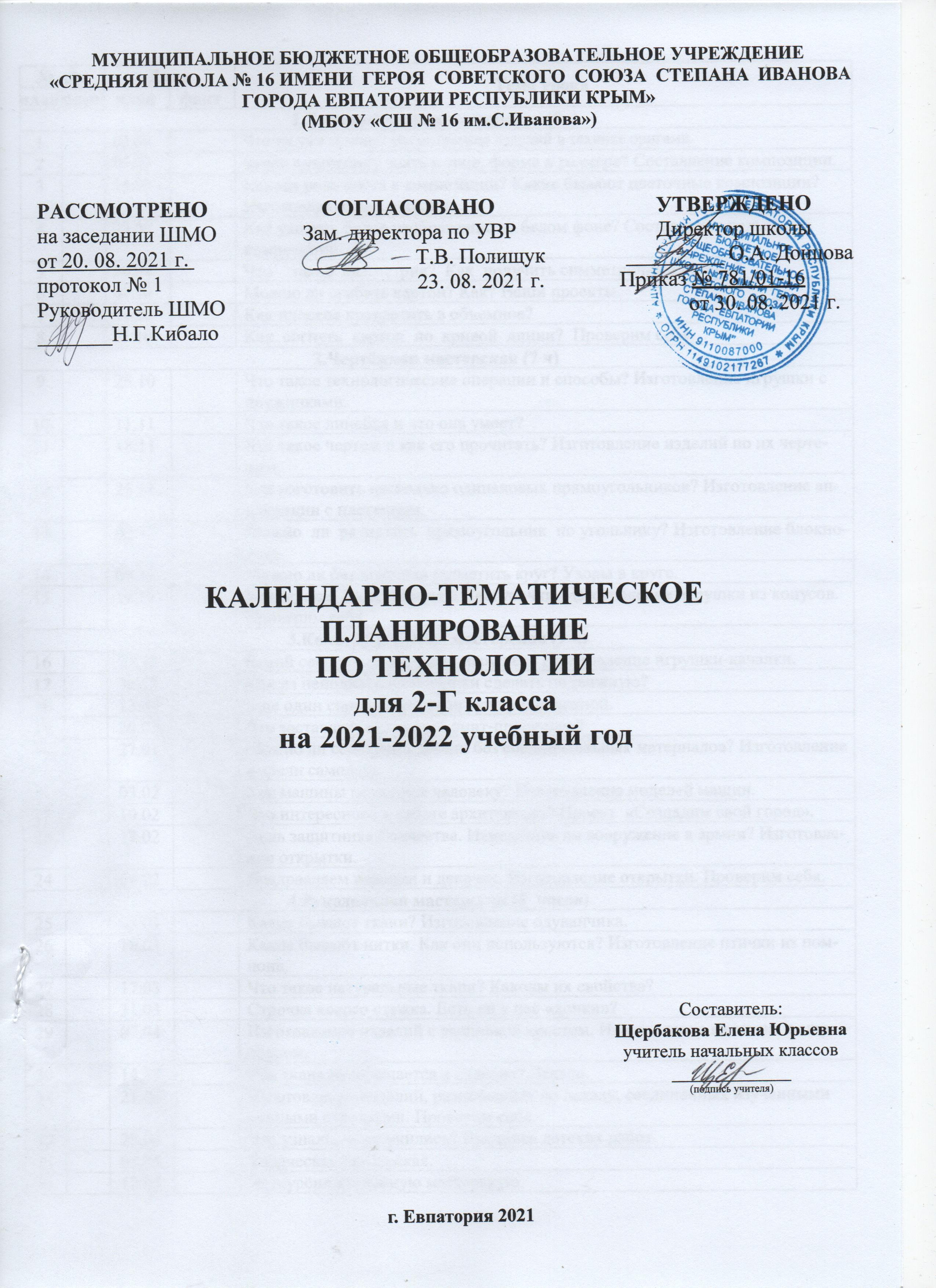 № п/п№ п/пДатаДатаТема урокапланфактпланфактТема урока1.Художественная мастерская (9ч)1.Художественная мастерская (9ч)1.Художественная мастерская (9ч)1.Художественная мастерская (9ч)1.Художественная мастерская (9ч)102.09Что ты уже знаешь? Изготовление изделий в технике оригами.209.09Зачем художнику знать о тоне, форме и размере? Составление композиции.316.09Какова роль цвета в композиции? Какие бывают цветочные композиции?  Изготовление аппликации.423.09Как увидеть белое изображение на белом фоне? Составление рельефной композиции.530.09Что    такое  симметрия?  Как  получить симметричные детали?607.10Можно ли сгибать картон? Как? Наши проекты.714.10Как плоское превратить в объемное?821.10Как  согнуть  картон  по  кривой  линии?  Проверим себя.2.Чертёжная мастерская (7 ч)2.Чертёжная мастерская (7 ч)2.Чертёжная мастерская (7 ч)2.Чертёжная мастерская (7 ч)2.Чертёжная мастерская (7 ч)928.10Что такое технологические операции и способы? Изготовление игрушки с пружинками.1011.11Что такое линейка и что она умеет?1118.11Что такое чертеж и как его прочитать? Изготовление изделий по их чертежам.1225.11Как изготовить несколько одинаковых прямоугольников? Изготовление аппликации с плетением.1302.12Можно  ли  разметить  прямоугольник  по угольнику? Изготовление блокнотика.1409.12Можно ли без шаблона разметить круг? Узоры в круге.1516.12Мастерская Деда Мороза и Снегурочки. Изготовление игрушки из конусов. Проверим себя.3.Конструкторская мастерская (9 ч)3.Конструкторская мастерская (9 ч)3.Конструкторская мастерская (9 ч)3.Конструкторская мастерская (9 ч)3.Конструкторская мастерская (9 ч)1623.12Какой секрет у подвижных игрушек? Изготовление игрушки-качалки.1730.12Как из неподвижной игрушки сделать подвижную?1813.01Еще один способ сделать игрушку подвижной.1920.01Что заставляет вращаться винт-пропеллер?2027.01Можно ли соединить детали без соединительных материалов? Изготовление модели самолета.2103.02Как машины помогают человеку? Изготовление моделей машин.2210.02Что интересного в работе архитектора? Проект  «Создадим свой город».2317.02День защитника Отечества. Изменяется ли вооружение в армии? Изготовление открытки. 2424.02Поздравляем женщин и девочек. Изготовление открытки. Проверим себя.4.Рукодельная мастерская (8  часов)4.Рукодельная мастерская (8  часов)4.Рукодельная мастерская (8  часов)4.Рукодельная мастерская (8  часов)4.Рукодельная мастерская (8  часов)2503.03Какие бывают ткани? Изготовление одуванчика. 2610.03Какие бывают нитки. Как они используются? Изготовление птички из помпона.2717.03Что такое натуральные ткани? Каковы их свойства?2831.03Строчка косого стежка. Есть ли у неё «дочки»?2907.04Изготовление изделий с вышивкой крестом. Изготовление мешочка с сюрпризом.3014.04Как ткань превращается в изделие? Лекало. 3121.04Изготовление изделий, размеченных по лекалу, соединенных изученными ручными строчками. Проверим себя.3228.04Что узнали, чему учились? Выставка детских работ.3305.05Творческая мастерская.3412.05Экскурсия в швейную мастерскую.